Q.1   Your Correspondence Q.2	Is/will your social enterprise (be) located in the Lisburn and Castlereagh City Council (LCCC) area?If No, please see footnoteQ.2A	Does/will your social enterprise provide goods or services in the LCCC area?If No, please see footnoteQ3.	Please tick if you would like to have your contact details added to the LCCC Social Entrepreneur/Enterprise database? Q.4  	What is the geographic area serviced by your current and or proposed social enterprise?Q4a.	If other please specifyQ.5	Please indicate what your legal structure is (tick all that apply)? Q.6	Please tell us about your skills and those of your board members’ skills (if constituted) and skills gaps.Q.7	Please tell us about the idea/social enterprise (for example - product or service details, growth potential in terms of sales and employment, features, benefits, unique selling points, innovation etc.) that you are looking to develop?Q.8	Please outline the social need and the target groups and individuals your social enterprise will/does supportQ.9	If you are an existing social enterprise please indicate:Q.10	Please explain why assistance is needed from the Lisburn and Castlereagh City Council SuNSE Programme and provide brief details on how this will support you and your organisationOn completion, please e-mail or post your application form (along with your group’s Memorandum and Articles of Association or Constitution (if applicable) to:Margaret CraigDevelopment Trusts NICathedral Quarter Managed Workspace109/113 Royal AvenueBelfast, BT1 1FFE: Margaret.craig@dtni.org.ikT: 02890 311132Signed on behalf of the applicant group by: 	_________________________Position in group:					_________________________Date:							_________________________Date Application Received by: (Programme Manager)				_________________________Programme Manager Signature:			_________________________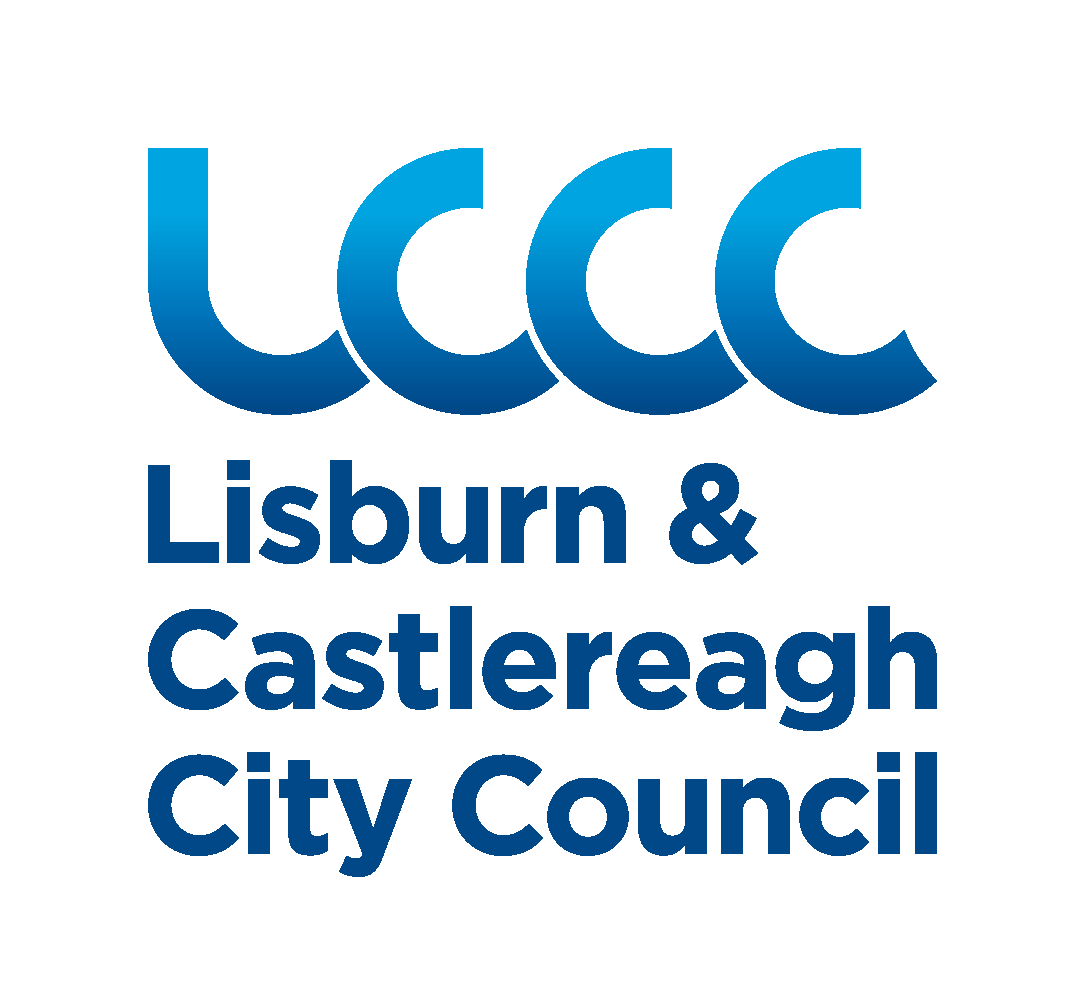 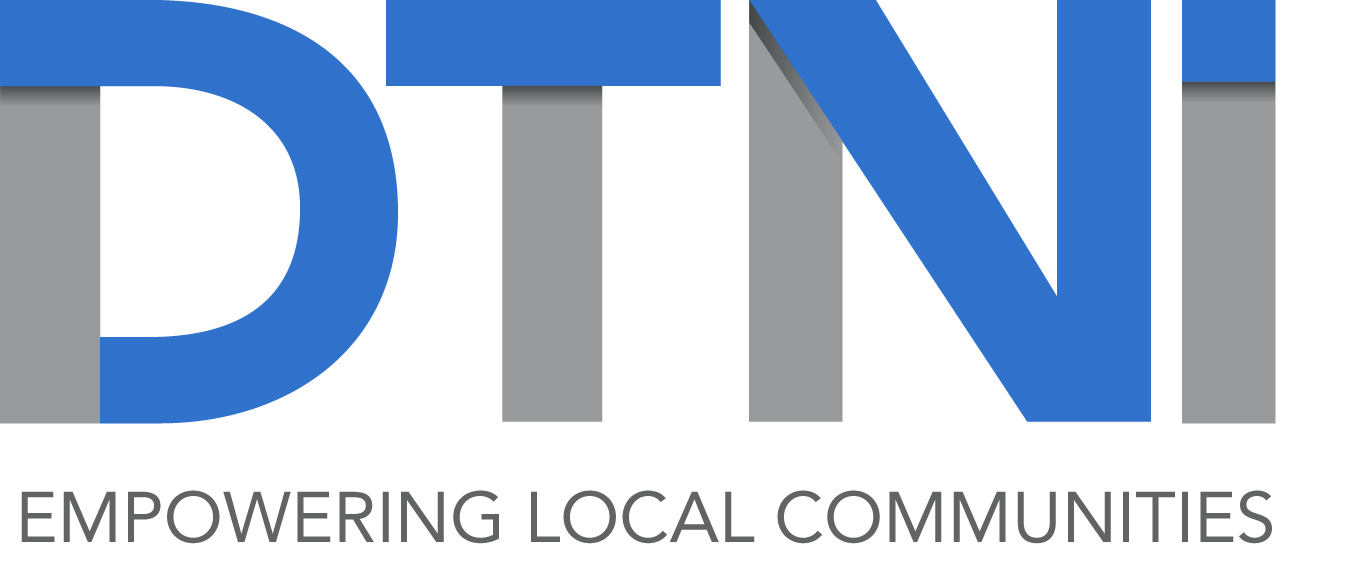 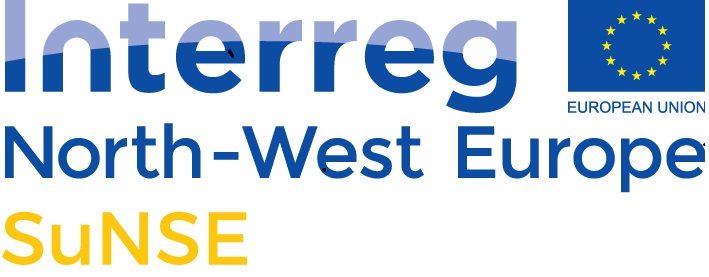 SuNSE APPLICATION FORM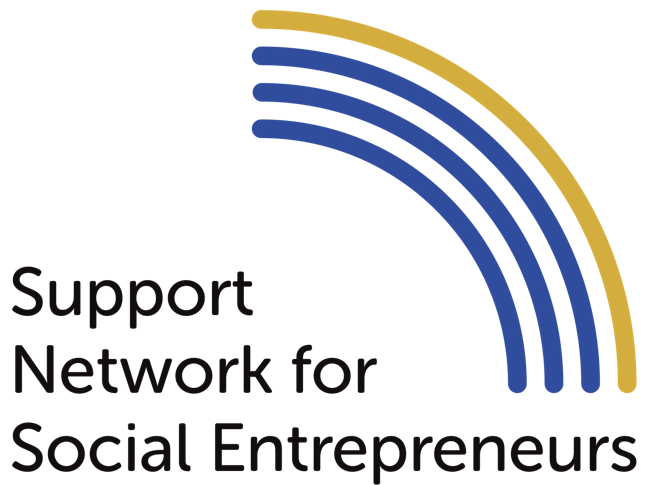 Group Name/ Individual NamePlease Select Appropriate Designation.I am/We are a/anNew Social EntrepreneurExisting Social EntrepreneurNew Social EnterpriseExisting Social EnterprisePlease Select Appropriate Designation.I am/We are a/anKey Contact PersonBusiness Address (existing & established SE’s)Home Address (entry level SE)PostcodeTelephoneE-mail AddressWebsite YESNOYESNOYESNOYesUKNI OnlyLisburn & CastlereaghLisburn OnlyCastlereagh OnlyOtherCompany Limited by Guarantee without Share CapitalCommunity Interest CompanyCooperative (Industrial & Provident Society 1)Community Benefit Society (Industrial & Provident Society 2)CharityTrustUnincorporated AssociationCharitable Incorporated OrganisationNot yet legally constitutedTotal Number of EmployeesPart-timeFull-TimeTotal Number of VolunteersTotal Number of Directors (if applicable)Application Processed As:Application Processed As:ApprovedRejected